NON-BOATER DivisionTournament ReportOgdensburg August 11, 2019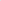 39	BRIAN WHITNEY	0.00	0.0039             PATRICK GRADY	0.00	0.0039	CODY OKREPKI	0.00	0.0039            ANDREW KRAYEWSKI	0.00	0.0039            	BRIAN KELLY	0.00	0.00	0	Total Participants:	Total Hours Fished: 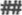 	Total Fish Weight:	Average Fish Weight   3.20	Total Fish Weighed:	Average #Fish/Participant: 4.31	Average Weight/Participant: 13.82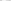 AMParticipant#Fish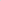 WGT#     PNTLY              Bonus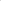 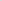 WGT#     PNTLY              BonusB/F 	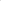 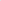 TotalPoints1DOUG LINN5/521.445.16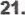 1002DOMINICK KRAUSE5/520.465.8120.46993KAILEY HOUSE5/518.7418.74984ERIC GIBBS5/519.501.0018.50975MARTIN SCHAFFMEIR5/517.0017.00966BRIAN CAVERT5/515.744.9215.74957JACOB ZAREMSKI5/515.534.7815.53948FRANK FERRI5/515.2915.29939TJ DOBS5/515.1015.109210RICHARD MATTISON5/514.9314.939111DELBERT GUILE5/514.6714.679012RALPH FERRUSI 1114/414.054.8614.058913MIKE BELL5/513.6913.698814PETE KNIGHT5/513.900.504.7613.408715BRADEN LINDSAY4/412.4712.478616WES VYVERBERG5/511.5111.518517RAY CONLEY5/411.560.5011.068418ZACHARY HAJECATE5/510.3410.348319BRUCE NETHERCOTT5/510.2510.258220KEVIN SEYMOUR4/310.510.5010.018121SCOTT JOHNSEN5/59.829.828022TERRY CONDON5/59.309.307923DICK HYDE3/39.174-679.177824JONATHON BUSH2/28.688.687725ADAM KETTLE5/58.658.657626GUY DURANT5/58.278.277527ANDREW WEBER4/ 48.098.097428LARRY HANKS3/28.290.505.277.797329PAUL BARNES4/47.187.187230BILL PECK2/17.650.507.157131LANCE HARRIS2/17.000.503.976.507032JOSEPH BUKHARI2/26.244.766.246933JOSH BOVAIRD3/26.710.506.216834RYAN GOULD3/35.995.996735JOSEPH RAGUZIN2/25.705.706636MICHAEL DUELL2/2               4.834.836537David Evans1/3.380.503.382.886438John Whaley1/12.532.532.5363